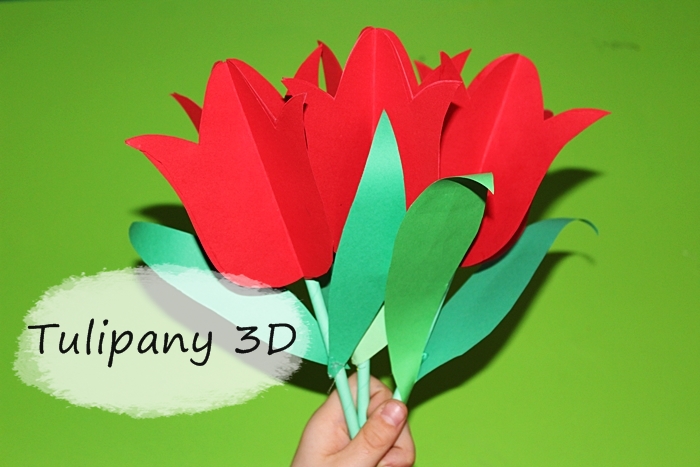 Do wykonania tulipanów 3D potrzebujemy:- czerwoną i zieloną kartkę papieru- zielone słomki do napojów bądź patyczki- klej - taśma klejąca - nożyczkiInstrukcja wykonaniaZ czerwonej kartki papieru wycinamy 4 identyczne i symetryczne tulipany. Każdy z nich zginamy na pół. Do jednego z nich przyklejamy słomkę,                  a następnie łączymy je ze sobą uzyskując efekt 3D. Na koniec z zielonej kartki papieru wycinamy liście i przyklejamy je do łodygi. Poniżej zamieszczamy pomocne obrazki. 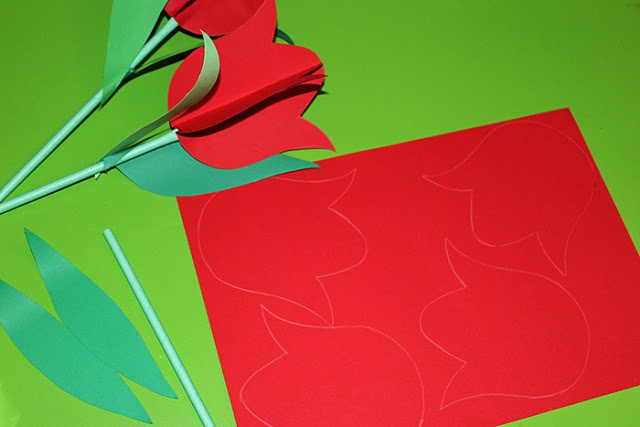 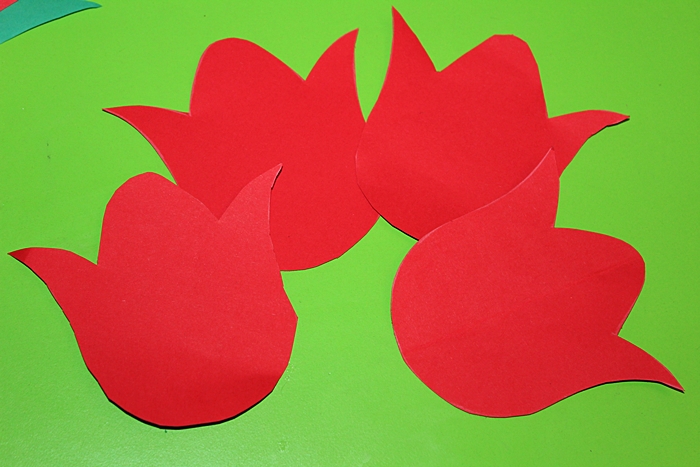 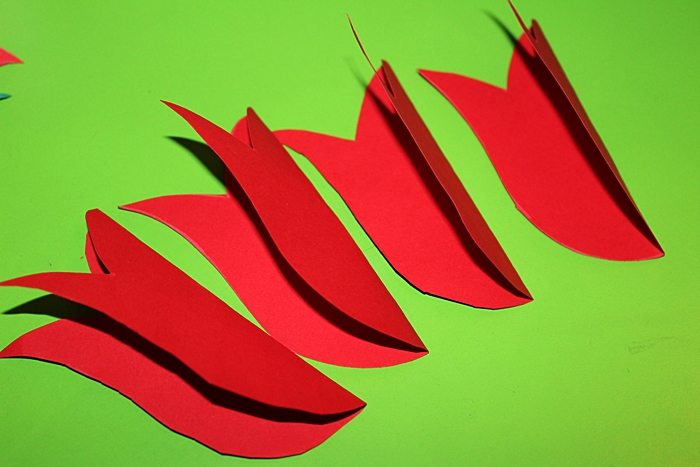 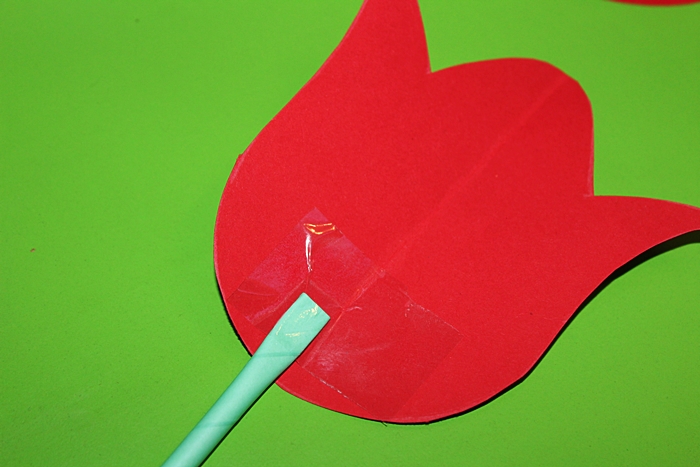 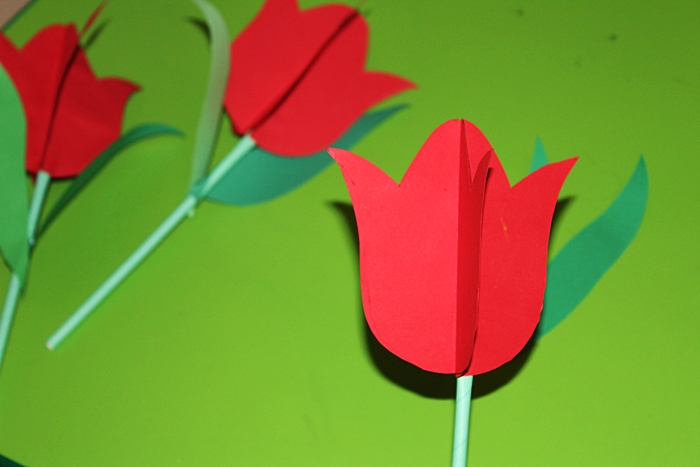 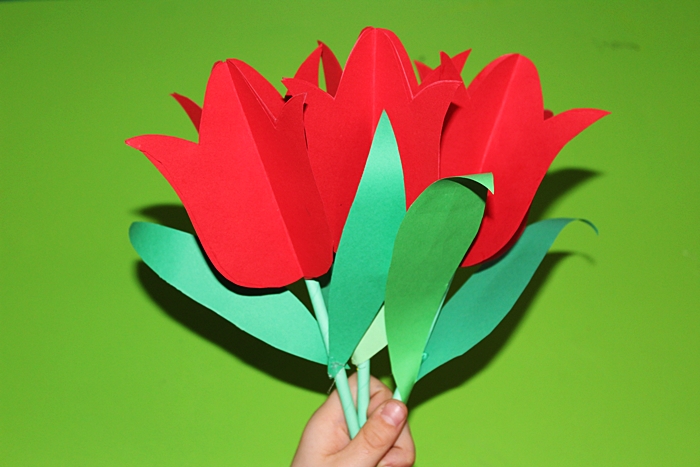 Źródło:http://www.kreatywniewdomu.pl/2019/04/tulipany-3d.htmlŻyczymy powodzenia!Nauczyciele świetlicy. 